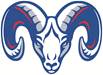                  August 2022V Fall Cheerleading                  August 2022V Fall Cheerleading Mon.Tue.Tue.Wed.Wed.Thu.Thu.Fri.Fri.Sat.1122334456Cheer/Dance Tryout Review3:30-6:30pmCheer/Dance Tryout Review3:30-6:30pmCheer/Dance Tryout Review3:30-6:30pmCheer/Dance Tryout Review3:30-6:30pmStunt/Tumble Tryouts3:30-6:30pmStunt/Tumble Tryouts3:30-6:30pmCheer/Dance Tryouts1-4pmCheer/Dance Tryouts1-4pmProgram Practice3-5pmProgram Practice10am-12pm8899101011111213Program Practice6-7:30pmProgram Practice6-7:30pmNo PracticePicturesParent MeetingNo PracticePicturesParent MeetingNo PracticesNo PracticesProgram Practice8-10amProgram Practice8-10amProgram Practice8-10amNo Practice15151616171718181920Program Practice6-7:30pmvolleyballProgram Practice6-7:30pmvolleyballProgram Practice5:30-7:30pmProgram Practice5:30-7:30pmVarsity Choreo@RVHS4-9pmVarsity Choreo@RVHS4-9pmVarsity Choreo@RVHS4-9pmVarsity Choreo@RVHS4-9pmNo PracticePractice10am-12pm22222323242425252627Stunt Camp @ RVHS3-6pmStunt Camp @ RVHS3-6pmStunt Camp @ RVHS6-9pmvolleyballStunt Camp @ RVHS6-9pmvolleyballStunt Camp @ RVHS6-9pmvolleyballStunt Camp @ RVHS6-9pmvolleyballNo PracticeFirst Day of SchoolNo PracticeFirst Day of SchoolTuscarora(A)Practice10am-12pm292930303131Program Practice5:30-7:30pm  JV/F Game TBAProgram Practice5:30-7:30pm  JV/F Game TBAMorning Practice7-8:30amvolleyballMorning Practice7-8:30amvolleyballProgram Practice5:30-7:30pm  volleyballProgram Practice5:30-7:30pm  volleyballNotes:Notes:Notes:Notes:Notes:Notes:Notes:Notes:Notes:Notes: